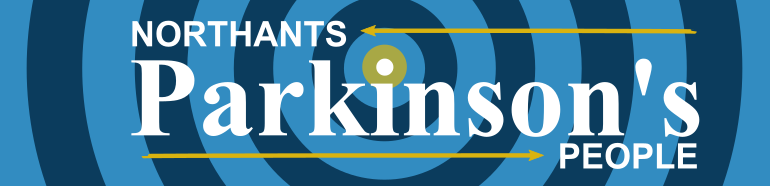 Expenses & Purchases Reimbursement ClaimNorthants Parkinson’s People      Charity Number: 1188652	 I claim reimbursement of the above out-of-pocket expenses and/or purchases which were actually, necessarily, reasonably and incidentally incurred by me in promoting the purposes of the Charity.Once approved I would like the reimbursement to be:	made immediately (tick as appropriate – see Policies & Procedures for more details)	deferred until the end of the Charity’s financial year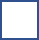 Please make the reimbursement by:       cheque,          BACS (on-line)For reimbursement by BACS my bank sort-code is: …………………………………………	And my 8-digit account number is: ………………………………………………………………….	Name: ……………………………………………………..(Print)        Approved: …………………………………………………………..(Print)Signed: ……………………………………………….……   	         Signed: ……………………………………………………………….Date: ……………………………………………………….	         Date: …………………………………………………………………..		Notes on Completing the FormPlease provide original point-of-sale vouchers for all expenditures, wherever possible.Identify each sales voucher, receipt, etc with a unique number in a circle and write the number in the column headed No: Please remember to SIGN & date the form above.   The date should be the date when you make the claim, not the date when the expenses were incurred.	If you have any problems or queries please contact the Treasurer. No:DescriptionAmount                                                                                                       Total amount claimed